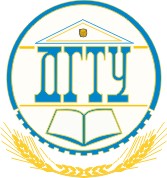 МИНИСТЕРСТВО НАУКИ И ВЫСШЕГО ОБРАЗОВАНИЯ РОССИЙСКОЙ ФЕДЕРАЦИИФЕДЕРАЛЬНОЕ ГОСУДАРСТВЕННОЕ БЮДЖЕТНОЕ
ОБРАЗОВАТЕЛЬНОЕ УЧРЕЖДЕНИЕ ВЫСШЕГО ОБРАЗОВАНИЯ
«ДОНСКОЙ ГОСУДАРСТВЕННЫЙ ТЕХНИЧЕСКИЙ УНИВЕРСИТЕТ»(ДГТУ)Основная профессиональная образовательная программа
высшего образования — программа подготовки научно-педагогических кадров в аспирантуре08.06.01 ТЕХНИКА И ТЕХНОЛОГИИ СТРОИТЕЛЬСТВА(указывается код и наименование направления подготовки)направленность «Проектирование и строительство дорог, метрополитенов, аэродромов, мостов и транспортных тоннелей»(указывается наименование профиля (специализации, программы) подготовки))Очная, заочнаяформа обучения (очная, заочная)2021 год начала подготовкигод начала подготовкиРостов-на-Дону2021Лист согласования ОПОП ВООсновная профессиональная образовательная программа высшего образования по направлению подготовки 08.06.01 Техника и технологии строительства и направленности «Проектирование и строительство дорог, метрополитенов, аэродромов, мостов и транспортных тоннелей» разработана выпускающей кафедрой «Автомобильные дороги».Рассмотрена на заседании кафедры, протокол № __ от «___» __________ 20__ г.Разработчики ОПОП ВОАннотация
основной профессиональной образовательной программы высшего образования — программы подготовки научно-педагогических кадров в аспирантуре по направлению подготовки08.06.01 Техника и технологии строительства(шифр и наименование направления подготовки)Образовательная профессиональная образовательная программа высшего образования — программа подготовки научно-педагогических кадров в аспирантуре по направлению подготовки 08.06.01 Техника и технологии строительства, направленность «Проектирование и строительство дорог, метрополитенов, аэродромов, мостов и транспортных тоннелей» разработана в соответствии с федеральным государственным образовательным стандартом высшего образования по направлению подготовки 08.06.01 Техника и технологии строительства, утвержденного приказом Министерства образования и науки Российской Федерации от 30 июля 2014 г. №873.Данная образовательная программа высшего образования представляет собой комплекс основных характеристик образования (объем, содержание, планируемые результаты), организационно-педагогических условий, форм аттестации, необходимых для реализации качественного образовательного процесса по данному направлению подготовки. ОПОП ВО включает в себя учебный план, календарный учебный график, рабочие программы дисциплин, программы практик (научно-исследовательской деятельности, подготовки научно-квалификационной работы (диссертации) на соискание ученой степени кандидата наук), программу государственной итоговой аттестации, оценочные материалы (фонды оценочных средств), методические материалы, обеспечивающие реализацию образовательных технологии, а также другие материалы, обеспечивающие качество подготовки обучающихся.Цели образовательной программыЦелью ОПОП ВО «Проектирование и строительство дорог, метрополитенов, аэродромов, мостов и транспортных тоннелей» является обеспечение комплексной и качественной подготовки квалифицированных, конкурентоспособных исследователей и преподавателей высших учебных заведений в области проектирования и строительства дорог и транспортных сооружений на основе развития у обучающихся личностных качеств, формирование универсальных, общепрофессиональных и профессиональных компетенций в соответствии с требованиями ФГОС ВО по направлению подготовки 08.06.01 «Техника и технологии строительства».Трудоемкость образовательной программы составляет 240 з.е.Срок получения образования по образовательной программе составляет 4 года (лет) по очной форме обучения.Квалификация (степень), присваиваемая выпускникам — «Исследователь. Преподаватель-исследователь».Вид (виды) профессиональной деятельности, к которому (которым) готовятся выпускники:научно-исследовательская деятельность в области технических наук и архитектуры;преподавательская деятельность по образовательным программам высшего образования.Перечень профессиональных стандартов, соответствующих профессиональной деятельности выпускников, осваивающих образовательную программу10.014, Специалист в области проектирования автомобильных дорог (приказ Минтруда России от 24.11.2020 N 823н);40.008, Специалист по организации и управлению научно-исследовательскими и опытно-конструкторскими работами (приказ Минтруда России от 11.02.2014 N 86н);40.010, Специалист по техническому контролю качества продукции (приказ Минтруда России от 21.03.2017 N 292н);40.011, Специалист по научно-исследовательским и опытно-конструкторским разработкам (приказ Минтруда России от 04.03.2014 N 121н).Язык обучения: русский.Annotation
Main Professional Educational Program Higher Education08.06.01 Construction Techniques and Technology(Code, field study name)AnnotationMain Professional Educational Programme Higher EducationThe educational program of the Higher Education by field of study was developed in accordance with the Federal State educational standard of the Higher Education - in the field of study 08.06.01 «Construction technologies», профиль «Design and construction of roads, metropolitans, bridges and transport tunnels» approved by Order of the Education and Science Ministry of the Russian Federation from 30.07.2014 № 873.This educational program of the Higher Education is a complex of the main education characteristics’ (volume, content, expected results), organizational and pedagogical terms, assessment forms’, which are need to qualitative educational process in this training sphere. Main Professional Educational Programme Higher Education includes the curriculum, the calendar curriculum, the syllabuses, practice programs (research work), a state final certification program, assessment documents (funds of assessments tools), methodological materials which are supported the educational technology implementation, and also another document are providing quality training for students.Objectives of the educational program:providing comprehensive and high-quality training of qualified;providing competitive researchers and teachers of higher educational institutions in the field of design and construction of roads and transport facilities based on the development of personal qualities in students, the formation of universal, general professional and professional competencies.Labor intensity of the educational program – 240 credit units.The educational term makes 4 years for internal training; 5 years extramural training.Qualification (degree) assigned to graduates – Investigator, Lecturer.Kind (kinds) of professional activity to which graduates are prepared:- research activities in the field of technical sciences and architecture;- teaching activities in higher education programs.Key partners of the educational program: Ministry of Transport of Rostov regionLanguage of education: Russian.List of professional standards, relevant professional activities of graduates mastering educational program: 10.014, Specialist in the field of road design (order of the Ministry of Labor of Russia dated November 24, 2020 N 823n); 40.008, Specialist in the organization and management of research and development work (order of the Ministry of Labor of Russia dated 11.02.2014 N 86n); 40.010, Specialist in technical control of product quality (order of the Ministry of Labor of Russia dated March 21, 2017 N 292n); 40.011, Specialist in research and development (order of the Ministry of Labor of Russia dated 04.03.2014 N 121n). Language of education: Russian.ПРИЛОЖЕНИЯ: Приложение 1. Учебный планПриложение 2 Календарный учебный графикПриложение 3 Рабочие программы дисциплин (модулей)Приложение 4 Программы практикПриложение 5 Программа государственной итоговой аттестацииПриложение 6 Оценочные материалы по дисциплинам (модулям), практикам, научно-исследовательской работе и государственной итоговой аттестацииПриложение 7 Методические материалы по дисциплинам (модулям), практикам, научно-исследовательской работе, государственной итоговой аттестацииПриложение 8 Справка о кадровом обеспечении ОПОП ВОПриложение 9 Справка о материально-техническом обеспечении ОПОП ВОПриложение 10 Справка о библиотечно-информационном обеспечении ОПОП ВОПриложение 11 Общие сведения о библиотечном и информационном обеспечении ОПОП ВО (свод.)Приложение 12 Справка о научном руководителе аспирантов ОПОППриложение 13 Справка о работниках из числа руководителей и работников организаций, деятельность которых связана с направленностью (профилем) реализуемой ОПОП ВОНОРМАТИВНЫЕ ДОКУМЕНТЫ ДЛЯ РАЗРАБОТКИ ОСНОВНОЙ ПРОФЕССИОНАЛЬНОЙ ОБРАЗОВАТЕЛЬНОЙ ПРОГРАММЫ ВЫСШЕГО ОБРАЗОВАНИЯНормативно-правовую базу разработки основной профессиональной образовательной программы высшего образования (далее — ОПОП ВО) составляют:Федеральный закон Российской Федерации от 29.12.2012 г. № 273-ФЗ «Об образовании в Российской Федерации» (с изменениями и дополнениями);Приказ Минобрнауки России от 19.11.2013 г. № 1259 «Об утверждении Порядка организации и осуществления образовательной деятельности по программам высшего образования – программам подготовки научно-педагогических кадров в аспирантуре (адъюнктуре)»; Приказ Минобрнауки России от 12.09.2013 г. № 1061 «Об утверждении перечней специальностей и направлений подготовки ВО»;Федеральные государственные образовательные стандарты высшего образования;Устав федерального государственного бюджетного образовательного учреждения высшего образования «Донской государственный технический университет» (далее — университет);Нормативно-методические документы Минобрнауки России;Локальные акты ДГТУ: Положение об основной профессиональной образовательной программе высшего образования — программе подготовки научно-педагогических кадров в аспирантуре;Положение о порядке освоения факультативных и элективных дисциплин (модулей) образовательных программ высшего образования;Положение о порядке зачета результатов обучения по ранее освоенным обучающимися отдельным дисциплинам (модулям) практикам;Положение об оценочных материалах (оценочных средствах);Положение о рабочей программе (дисциплины, модуля, практики, научно-исследовательской работы) основной профессиональной образовательной программы высшего образования;Положение о формировании индивидуальных учебных планов аспирантов;Правила приёма на обучение по образовательным программам высшего образования — программам подготовки научно-педагогических кадров в аспирантуре Донского государственного технического университета (ДГТУ);Положение о практике обучающихся, осваивающих основные профессиональные образовательные программы высшего образования;Порядок размещения текстов научных докладов об основных результатах подготовленной научно-квалификационной работы (диссертации) в электронно-библиотечной системе ДГТУ и проверки на объем заимствования, выявления неправомочных заимствований;Порядок проведения государственной итоговой аттестации по образовательным программам высшего образования — программам подготовки научно-педагогических кадров в аспирантуре ДГТУ;Регламент работы государственных экзаменационных и апелляционных комиссий для проведения государственной итоговой аттестации по образовательным программам высшего образования — программам подготовки научно-педагогических кадров в аспирантуре ДГТУ;Требования к научному докладу об основных результатах научно-квалификационной работы (диссертации) аспирантов, порядок его подготовки и представления и критерии его оценки;Положение об экзаменационных и апелляционных комиссиях по приёму вступительных экзаменов в аспирантуре ДГТУ;Положение о порядке прохождения промежуточной и государственной итоговой аттестации лицами, зачисленными в Донской государственный технический университет в качестве экстернов;Положение о порядке подготовки и правилах оформления заключения организации;Порядок прикрепления лиц для сдачи кандидатских экзаменов в ДГТУ, сдачи кандидатских экзаменов в ДГТУ и их перечень;Положение о порядке и сроке прикрепления лиц для подготовки диссертации на соискание ученой степени кандидата наук без освоения программ подготовки научно-педагогических кадров в аспирантуре ДГТУ;Порядок организации и осуществления образовательной деятельности по образовательным программам высшего образования - программам подготовки научно-педагогических кадров в аспирантуре ДГТУ;Положение о научно-технической библиотеке ДГТУ;Положение об электронной библиотеке ДГТУ;Регламент работы с ЭБС.Характеристика основной профессиональной образовательной программы высшего образования Понятие основной профессиональной образовательной программы высшего образованияОсновная профессиональная образовательная программа высшего образования, реализуемая по направлению подготовки 08.06.01 Техника и технологии строительства и направленности «Проектирование и строительство дорог, метрополитенов, аэродромов, мостов и транспортных тоннелей» представляет собой систему документов, разработанную и утвержденную в федеральном государственном бюджетном образовательном учреждении высшего образования «Донской государственный технический университет» на основе федерального государственного образовательного стандарта высшего образования по направлению подготовки 08.06.01 Техника и технологии строительства, утвержденного приказом Министерства образования и науки Российской Федерации от 30 июля 2014 г. №873.ОПОП ВО регламентирует цели, ожидаемые результаты, содержание, условия и технологии реализации образовательного процесса, оценку качества подготовки выпускника по данному направлению подготовки и включает в себя: учебный план, календарный учебный график, рабочие программы учебных дисциплин (модулей), программы практик и государственной итоговой аттестации и другие материалы, обеспечивающие качество подготовки обучающихся, а также необходимые методические материалы, обеспечивающие реализацию соответствующей образовательной технологии.Цель и задачи ОПОП ВООсновной целью ОПОП ВО является подготовка квалифицированных кадров в области совершенствования существующих и создания новых методов расчета и проектирования автомобильных дорог, разработки и испытаний новых видов дорожно-строительных материалов, разработки и реализация систем управления жизненным циклом автомобильных дорог на проектном и сетевом уровнях, формирование у обучающихся универсальных, общепрофессиональных и профессиональных компетенций в соответствии с требованиями ФГОС ВО по направлению подготовки 08.06.01 Техника и технологии строительства и направленности «Проектирование и строительство дорог, метрополитенов, аэродромов, мостов и транспортных тоннелей», а также развитию личностных качеств, позволяющих реализовать сформированные компетенции в профессиональной деятельности.ОПОП ВО имеет своей целью документационное и методическое обеспечение реализации ФГОС ВО и на этой основе развитие у обучающихся личностных качеств, а также формирование универсальных, общепрофессиональных и профессиональных компетенций, способствующих успешной деятельности по профилю подготовки.В области обучения целью ОП ВО по направлению подготовки 08.06.01 Техника и технологии строительства (направленность «Проектирование и строительство дорог, метрополитенов, аэродромов, мостов и транспортных тоннелей») является:формирование у выпускников компетенций, необходимых для осуществления профессиональной деятельности в соответствии с ФГОС ВО; формирование способности приобретать новые знания, психологической готовности к изменению вида и характера своей профессиональной деятельности и обеспечение выпускника возможностью продолжения образования;обеспечение многообразия образовательных возможностей обучающихся.ОПОП ВО основана на компетентностном подходе к ожидаемым результатам обучения и ориентирована на решение следующих задач:направленность на многоуровневую систему образования;выбор обучающимися индивидуальных образовательных траекторий;практико-ориентированное обучение, позволяющее сочетать фундаментальные знания с практическими навыками по направлению подготовки;формирование готовности выпускников университета к активной профессиональной и социальной деятельности.Структура образовательной программы предусматривает базовую (обязательную) часть и вариативную (профильную), устанавливаемую образовательной организацией. Вариативная (профильная) часть дает возможность расширения и (или) углубления знаний, умений, навыков и компетенций, определяемых содержанием базовых (обязательных) дисциплин, позволяет обучающимся получить углубленные знания и навыки для успешной профессиональной деятельности и (или) продолжения профессионального образования на следующем уровне.Образовательная деятельность по ОПОП ВО реализуется на государственном языке Российской Федерации.Требования к абитуриентуК освоению программ аспирантуры допускаются лица, имеющие диплом специалиста или магистра. Направленность ОПОП ВОДанная ОПОП ВО реализуется по направлению подготовки 08.06.01 Техника и технологии строительства и направленности «Проектирование и строительство дорог, метрополитенов, аэродромов, мостов и транспортных тоннелей». Направленность ОПОП ВО определяется дисциплинами вариативной части программы аспирантуры с помощью которых формируются профессиональные компетенции.Квалификация, присваиваемая выпускникуПри успешном освоении ОПОП ВО выпускнику присваивается квалификация «Исследователь. Преподаватель-исследователь» по направлению подготовки шифр «Название».Трудоемкость ОПОП ВОТрудоемкость освоения обучающимся ОПОП составляет 240 зачетных единиц за весь период обучения в соответствии с ФГОС ВО по данному направлению подготовки и включает все виды аудиторной и самостоятельной работы, практики и время, отводимое на контроль качества освоения обучающимся ОПОП.Срок освоения основной профессиональной образовательной программы высшего образованияСрок освоения ОПОП ВО в соответствии с ФГОС ВО по данному направлению подготовки по очной форме обучения составляет — 4 года; по заочной форме — 5 лет.ХАРАКТЕРИСТИКА ПРОФЕССИОНАЛЬНОЙ ДЕЯТЕЛЬНОСТИ ВЫПУСКНИКОВ Область профессиональной деятельности выпускникаОбласть профессиональной деятельности выпускников, освоивших программу аспирантуры, включает совершенствование существующих и создание новых методов расчета и проектирования автомобильных дорог, разработку и испытание новых видов дорожно-строительных материалов, разработку и реализацию систем управления жизненным циклом автомобильных дорог на проектном и сетевом уровнях;Выпускник может осуществлять профессиональную деятельность по данному направлению в научно-исследовательских, строительных, проектных организациях а также в учреждениях высшего образования.Объекты профессиональной деятельности выпускникаОбъектами профессиональной деятельности выпускников, освоивших программу аспирантуры, являются:автомобильные дороги общего и необщего пользования;нагрузки и воздействия на конструкции дорожных одежд автомобильных дорог.жизненный цикл автомобильных дорог;дорожно-строительные материалы и изделия;машины, оборудование, технологические комплексы, системы автоматизации, используемые в строительстве;города, населенные пункты, земельные участки и архитектурные объекты;природная среда, окружающая и вмещающая строительные объекты.Вид (виды) профессиональной деятельности выпускникаВиды профессиональной деятельности, к которым готовятся выпускники, освоившие программу аспирантуры:научно-исследовательская деятельность в области технических наук и архитектуры;преподавательская деятельность по образовательным программам высшего образования.Задачи профессиональной деятельности выпускникаЗадачи профессиональной деятельности выпускника формулируются для каждого выбранного вида профессиональной деятельности по данному направлению:По виду профессиональной деятельности «Научно-исследовательская деятельность в области технических наук и архитектуры»:изучение и анализ научно-технической информации, отечественного и зарубежного опыта в области технических наук и архитектуры;постановка научно-технической задачи, выбор методических способов и средств ее решения,подготовка данных и составление обзоров, отчетов, научных и иных публикаций, авторское сопровождение их опубликования;выбор адекватных расчетных моделей исследуемых объектов, анализ возможностей программно-вычислительных комплексов расчета и проектирования конструкций и сооружений, разработка, верификация и программная реализация методов расчета и мониторинга строительных конструкций;постановка и проведение экспериментов, метрологическое обеспечение, сбор, обработка и анализ результатов, идентификация теории и эксперимента;разработка и использование баз данных и информационных технологий для решения научно-технических и технико-экономических задач по профилю деятельности;представление результатов выполненных работ, организация внедрения результатов исследований и практических разработок;научное руководство группой работников при проведении исследований по профилю деятельности.По виду профессиональной деятельности «Преподавательская деятельность по образовательным программам высшего образования»:разработка рабочих программ, конспектов лекционных курсов и практических занятий, методического обеспечения по дисциплинам образовательных программ высшего образования (ОП ВО);проведение аудиторных занятий, руководство курсовым проектированием, учебными и производственными практиками студентов, выполнением выпускных квалификационных работ и научно-исследовательской работой обучающихся;планирование, организацию и контроль учебной, воспитательной и учебно-методической работы по курируемым дисциплинам ОП ВО.Описание трудовых функций в соответствии с профессиональным стандартомВ соответствии с профессиональным стандартом «Педагог профессионального обучения, профессионального образования и дополнительного профессионального образования» (Приказ Министерство труда и социальной защиты Российской Федерации от 8 сентября 2015 г. № 608н) выпускник должен овладеть следующими трудовыми функциями:ПЛАНИРУЕМЫЕ РЕЗУЛЬТАТЫ ОСВОЕНИЯ ОСНОВНОЙ ПРОФЕССИОНАЛЬНОЙ ОБРАЗОВАТЕЛЬНОЙ ПРОГРАММЫ ВЫСШЕГО ОБРАЗОВАНИЯ Результаты освоения ОПОП ВО определяются приобретаемыми выпускником компетенциями, т. е. его способностью применять знания, умения, навыки и опыт деятельности в соответствии с задачами профессиональной деятельности.В результате освоения данной ОПОП ВО выпускник должен обладать следующими компетенциями:универсальные компетенции (УК)- способностью к критическому анализу и оценке современных научных достижений, генерированию новых идей при решении исследовательских и практических задач, в том числе в междисциплинарных областях (УК-1);- способностью проектировать и осуществлять комплексные исследования, в том числе междисциплинарные, на основе целостного системного научного мировоззрения с использованием знаний в области истории и философии науки (УК-2);- готовностью участвовать в работе российских и международных исследовательских коллективов по решению научных и научно-образовательных задач (УК-3);- готовностью использовать современные методы и технологии научной коммуникации на государственном и иностранном языках (УК-4);- способностью следовать этическим нормам в профессиональной деятельности (УК-5);- способностью планировать и решать задачи собственного профессионального и личностного развития (УК-6).общепрофессиональные компетенции (ОПК)- владением методологией теоретических и экспериментальных исследований в области строительства (ОПК-1);- владением культурой научного исследования в области строительства, в том числе с использованием новейших информационно-коммуникационных технологий (ОПК-2);- способностью соблюдать нормы научной этики и авторских прав (ОПК-3);- способностью к профессиональной эксплуатации современного исследовательского оборудования и приборов (ОПК-4);- способностью профессионально излагать результаты своих исследований и представлять их в виде научных публикаций и презентаций (ОПК-5);- способностью к разработке новых методов исследования и их применению в самостоятельной научно-исследовательской деятельности в области строительства (ОПК-6);- готовностью организовать работу исследовательского коллектива в области строительства (ОПК-7);- готовностью к преподавательской деятельности по основным образовательным программам высшего образования (ОПК-8).профессиональные компетенции (ПК)- способностью применять современные методы исследования в процессе преподавания профильных дисциплин, разрабатывать образовательные программы, учебно-методическое обеспечение в образовательной организации (ПК-1);- способностью использовать на практике интегрированные знания для осуществления инновационной реализации исследовательской деятельности с применением информационных технологий и научных коммуникаций, в том числе на иностранном языке (ПК-2);- способностью моделировать напряженно-деформированное состояние жестких и нежестких конструкций дорожных одежд с использованием отечественных и зарубежных методов и программ (ПК-3);- способностью анализировать, разрабатывать и применять на практике инновационные технологии и материалы при строительстве автомобильных дорог (ПК-4).Дополнительные компетенции не установлены.Дополнительные компетенции не установлены.Таблица 1 — Матрица компетенцийДОКУМЕНТЫ, РЕГЛАМЕНТИРУЮЩИЕ СОДЕРЖАНИЕ И ОРГАНИЗАЦИЮ ОБРАЗОВАТЕЛЬНОГО ПРОЦЕССА ПРИ РЕАЛИЗАЦИИ ОПОП ВОВ соответствии с Федеральным законом Российской Федерации «Об образовании в Российской Федерации» № 273-Ф3 от 29 декабря 2012 года, Порядком организации и осуществления образовательной деятельности по образовательным программам высшего образования — программам подготовки научно-педагогических кадров в аспирантуре, утвержденным Приказ Министерства образования и науки РФ от 19.11.2013 г.  № 1259 и ФГОС ВО по данному направлению подготовки, содержание и организация образовательного процесса при реализации ОПОП регламентируется учебным планом, рабочими программами дисциплин (модулей); программами практик; программой ГИА, оценочными и методическими материалами, обеспечивающими реализацию соответствующих образовательных технологий.Учебный планКомпетентностно-ориентированный учебный план, утвержденный в установленном порядке, приведен в приложении 1 и включает две взаимосвязанные составные части: дисциплинарно-модульную и компетентностно-формирующую.Дисциплинарно-модульная часть учебного плана — это традиционно применяемая форма учебного плана. В ней отображена логическая последовательность освоения дисциплин и практик, обеспечивающих формирование компетенций. Указана общая трудоемкость дисциплин, практик в зачетных единицах, а также их общая и аудиторная трудоемкость в часах, в том числе контактная работа.Компетентностно-формирующая часть учебного плана связывает все обязательные компетенции выпускника с временной последовательностью изучения всех дисциплин и практик.Структура программы аспирантуры включает обязательную часть (базовую) и часть, формируемую участниками образовательных отношений (вариативную).Программа аспирантуры состоит из следующих блоков:Блок 1 «Дисциплины (модули)», который включает дисциплины, относящиеся к базовой части программы, и дисциплины, относящиеся к ее вариативной части.Блок 2 «Практики», который в полном объеме относится к вариативной части программы.Блок 3 «Научные исследования», который в полном объеме относится к вариативной части программы.Блок 4 «Государственная итоговая аттестация», который в полном объеме относится к базовой части программы и завершается присвоением квалификации «Исследователь. Преподаватель-исследователь».При реализации программы обеспечивается возможность обучающимся освоить дисциплины по выбору.Для каждой дисциплины, практики указаны виды учебной работы и формы промежуточной аттестации.Дисциплины, относящиеся к базовой части программы аспирантуры, являются обязательными для освоения обучающимся независимо от профиля программы, которую он осваивает. Набор дисциплин, относящихся к базовой части программы, определяется университетом в объеме, установленном ФГОС ВО по направлению подготовки 08.06.01 Техника и технологии строительства, профиль «Строительная механика».Дисциплины и практики, относящиеся к вариативной части, определяются университетом в объеме, установленном ФГОС ВО по направлению подготовки 08.06.01 Техника и технологии строительства, профиль «Строительная механика».Реализация компетентностного подхода предусматривает широкое использование в учебном процессе активных и интерактивных форм проведения занятий (компьютерных симуляций, деловых и ролевых игр, разбор конкретных ситуаций, психологические и иные тренинги и др.) в сочетании с внеаудиторной работой с целью формирования и развития профессиональных навыков обучающихся. В рамках учебных курсов предусмотрены встречи с представителями российских и зарубежных компаний, мастер-классы экспертов и специалистов. Календарный учебный графикВ состав ОПОП входит календарный учебный график по очной форме обучения. В календарном учебном графике указана последовательность реализации ОПОП ВО по годам, включая теоретическое обучение, практики, научные исследования, промежуточные аттестации и государственную итоговую аттестацию, каникулы.Утвержденный в установленном порядке календарный график приведен в Приложении 2.Рабочие программы дисциплин (модулей)Утвержденные в установленном порядке рабочие программы дисциплин хранятся в составе ОПОП ВО и приведены в Приложении 3.Программы практик и научных исследованийРазделы ОПОП ВО «Практики» и «Научные исследования» являются обязательными и представляют собой вид учебных занятий, непосредственно ориентированных на профессионально-практическую подготовку обучающихся. Практики закрепляют знания и умения, приобретаемые обучающимися в результате освоения теоретических курсов и специальных дисциплин, вырабатывают практические навыки и способствуют комплексному формированию компетенций обучающихся, предусмотренных ФГОС ВО.В Блок 2 "Практики" входят производственные практики:Практика по получению профессиональных умений и опыта профессиональной деятельности (педагогическая практика);Практика по получению профессиональных умений и опыта профессиональной деятельности.Практики проводятся в сторонних организациях или на кафедрах университета, обладающих необходимым кадровым и научно-техническим потенциалом.Цели и задачи, программы и формы отчетности определены в программах практик по каждому виду практики.Аттестация по итогам практики производится в виде защиты обучающимся выполненного индивидуального или группового задания и представления отчета, оформленного в соответствии с правилами и требованиями, установленными программами практик.Утвержденные в установленном порядке программы практик хранятся в составе ОПОП ВО и приведены в Приложении 4.В Блок 3 "Научные исследования" входят «Научно-исследовательская деятельность» и «Подготовка научно-квалификационной работы (диссертации) на соискание ученой степени кандидата наук.Программа государственной итоговой аттестацииВ Блок 4 «Государственная итоговая аттестация» входят подготовка к сдаче и сдача государственного экзамена и представление научного доклада об основных результатах подготовленной научно-квалификационной работы (диссертации).Государственная итоговая аттестация направлена на установление соответствия уровня профессиональной подготовки выпускников требованиям ФГОС ВО по направлению подготовки 08.06.01 Техника и технологии строительства, направленность «Проектирование и строительство дорог, метрополитенов, аэродромов, мостов и транспортных тоннелей».Государственная итоговая аттестация проводится в соответствии с утвержденной Программой государственной итоговой аттестации.Программа государственной итоговой аттестации обучающихся входит в состав ОПОП ВО и приведена в Приложении 5.Оценочные материалы по дисциплинам (модулям), практикам, научно-исследовательской деятельности и государственной итоговой аттестации В соответствии с требованиями ФГОС ВО для аттестации обучающихся на соответствие их персональных достижений поэтапным требованиям соответствующей ОПОП университет создает оценочные материалы для проведения текущего контроля успеваемости, промежуточной и государственной итоговой аттестации. Оценочные материалы по ОПОП ВО позволяют оценить уровень сформированности компетенций и формируются в соответствии с Положением об оценочных материалах (оценочных средствах). Оценочные материалы включают: контрольные вопросы и типовые задания для практических и лабораторных занятий, для письменных работ, контрольных работ, подготовки докладов, рефератов, выступлений, подготовки отчетов, групповых и индивидуальных проектов, зачетов и экзаменов; тесты и компьютерные тестирующие программы; примерную тематику курсовых работ, рефератов и т.п., а также иные формы контроля, позволяющие оценить степень сформированности компетенций обучающихся. Для каждого результата обучения по дисциплине или практике определены показатели и критерии оценивания сформированности компетенций на различных этапах их формирования, шкалы и процедуры оценивания.Оценочные материалы для государственной итоговой аттестации включают в себя перечень компетенций, которыми должны овладеть обучающиеся в результате освоения образовательной программы: описание показателей и критериев оценивания компетенций, а также шкал оценивания; типовые контрольные задания или иные материалы, необходимые для оценки результатов освоения образовательной программы; методические материалы, определяющие процедуры оценивания результатов освоения образовательной программы.Оценочные материалы по каждой дисциплине (модулю), практике, государственной итоговой аттестации приведены в составе ОПОП ВО.Методические материалы по дисциплинам (модулям), практикам, научно-исследовательской деятельности и государственной итоговой аттестации Методические материалы представляют комплект методических материалов по дисциплине (модулю, практике, НИД, ГИА), сформированный в соответствии со структурой и содержанием дисциплины (модуля, практики), используемыми образовательными технологиями и формами организации образовательного процесса. Организационно-методические материалы (методические указания, рекомендации), позволяют обучающемуся оптимальным образом спланировать и организовать процесс освоения учебного материала. Учебно-методические материалы направлены на усвоение обучающимися содержания дисциплины (модуля, практики, НИД, ГИА), а также направлены на проверку и соответствующую оценку сформированности компетенций обучающихся на различных этапах освоения учебного материала. В качестве учебных изданий используются: учебники, учебные пособия, учебно-методические пособия, рабочая тетрадь, практикум, задачник и др.РЕСУРСНОЕ ОБЕСПЕЧЕНИЕ ОБРАЗОВАТЕЛЬНОЙ ПРОГРАММЫУчебно-методическое и информационное обеспечение образовательного процесса при реализации ОПОП ВООбразовательная программа обеспечивается учебно-методической документацией и материалами по всем дисциплинам (модулям), практикам государственной итоговой аттестации.Реализация образовательной программы обеспечивается доступом каждого обучающегося к базам данных и библиотечным фондам, сформированным по полному перечню дисциплин образовательной программы. Во время самостоятельной подготовки обучающиеся обеспечены доступом к сети «Интернет».Каждый обучающийся в течение всего периода обучения обеспечен индивидуальным неограниченным доступом к одной или нескольким электронно-библиотечным системам (электронным библиотекам) и к электронной информационно-образовательной среде университета. Электронно-библиотечная система (электронная библиотека) и электронная информационно-образовательная среда обеспечивает возможность доступа обучающегося из любой точки, в которой имеется доступ к информационно-телекоммуникационной сети «Интернет», как на территории организации, так и вне ее.Электронная информационно-образовательная среда университета обеспечивает:доступ к учебным планам, рабочим программам дисциплин (модулей), практик, к изданиям электронных библиотечных систем и электронным образовательным ресурсам, указанным в рабочих программах;фиксацию хода образовательного процесса, результатов промежуточной аттестации и результатов освоения основной образовательной программы;проведение всех видов занятий, процедур оценки результатов обучения, реализация которых предусмотрена с применением электронного обучения, дистанционных образовательных технологий;формирование электронного портфолио обучающегося, в том числе сохранение работ обучающегося, рецензий и оценок на эти работы со стороны любых участников образовательного процесса;взаимодействие между участниками образовательного процесса, в том числе синхронное и (или) асинхронное взаимодействие посредством сети «Интернет».Функционирование электронной информационно-образовательной среды обеспечивается соответствующими средствами информационно-коммуникационных технологий и квалификацией работников, ее использующих и поддерживающих.Научно-техническая библиотека ДГТУ оснащена необходимым телекоммуникационным оборудованием, средствами связи, электронным оборудованием, имеет свободный доступ в сеть «Интернет», использует технологии Wi-Fi. Для самостоятельной работы обучающихся практически в каждом корпусе функционируют читальные залы на 840 посадочных мест, из них – 93 автоматизированных рабочих места с доступом к сети «Интернет» и электронно-образовательной среде университета.Электронная библиотека университета, включающая в себя доступы к ресурсам, виртуальные услуги и информационные материалы формируется на едином портале Научно-технической библиотеки https://ntb.donstu.ru/. На сайте библиотеки сформирована система «Единого поискового окна», которая объединяет поиск по собственным и внешним ресурсам Научно-технической библиотеки.Каждому обучающемуся обеспечен индивидуальный неограниченный доступ к электронно-информационным ресурсам НТБ (https://ntb.donstu.ru/content/elektronno-informacionnye-resursy ) из любой точки сети «Интернет» содержащим в себе: ресурсы электронно-библиотечных систем, электронных библиотек, современных профессиональных баз данных и информационно-справочных систем, международных реферативных баз данных научных изданий:ЭБС «Университетская библиотека онлайн» (http://biblioclub.ru);ЭБС «IPRbooks» (http://www.iprbookshop.ru);ЭБС «Лань» (https://e.lanbook.com);ЭБС «Znanium» (http://znanium.com);ЭБС «ДГТУ» (https://ntb.donstu.ru/ebsdstu);ЭБ «Гребенников» (https://grebennikon.ru);электронная библиотека диссертаций Российской государственной библиотеки (https://dvs.rsl.ru);информационно-справочная система «Техэксперт: нормы, правила, стандарты и законодательство России»;информационно-образовательная система «Росметод» (http://rosmetod.ru);международная реферативная база данных Scopus (https://www.scopus.com);международная реферативная база данных Web of Science (http://apps.webofknowledge.com) и др.Библиотечный фонд укомплектован печатными изданиями из расчета не менее 50 экземпляров каждого из изданий основной литературы, перечисленной в рабочих программах дисциплин (модулей), практик и не менее 25 экземпляров дополнительной литературы на 100 обучающихся. Обучающимся обеспечен одновременный неограниченный доступ (удаленный доступ) к электронной библиотеке и электронной информационно-образовательной среде университета, электронным библиотечным системам, современным профессиональным базам данных и информационным справочным системам, состав которых определен в рабочих программах дисциплин и ежегодно обновляется.Обучающиеся из числа лиц с ограниченными возможностями здоровья обеспечены электронными образовательными ресурсами в формах, адаптированных к ограничениям их здоровья.Фонд периодических изданий содержит, в том числе, следующие издания по ОПОП:печатные периодические издания (привести несколько наименований из имеющихся в НТБ ДГТУ);электронные научные журналы на платформе НЭБ eLibrary (https://elibrary.ru);электронные научные журналы в коллекции ЭБ Grebennikon (https://grebennikon.ru);электронные научные журналы в коллекции ЭБС «Лань» (https://e.lanbook.com/journals);электронные научные журналы в коллекции ЭБС «IPRbooks» (http://www.iprbookshop.ru/6951.html);электронные научные журналы в коллекции ЭБС «Университетская библиотека онлайн» (http://biblioclub.ru);электронные научные журналы в коллекции ЭБС «Znanium» (http://znanium.com);специализированные электронные периодические издания в ИСС «Техэксперт»;архив научных журналов Некоммерческого партнерства «Национальный электронно-информационный консорциум» (НП НЭИКОН) (http://archive.neicon.ru);архив периодических изданий на платформе ScienceDirect издательства Elsevier (https://www.sciencedirect.com).Кадровое обеспечение реализации ОПОП ВОРеализация ОПОП ВО по направлению подготовки 08.06.01 Техника и технологии строительства, направленность «Проектирование и строительство дорог, метрополитенов, аэродромов, мостов и транспортных тоннелей» обеспечивается научно-педагогическими кадрами в соответствии с требованиями ФГОС ВО по направлению 08.06.01 Техника и технологии строительства, направленность «Проектирование и строительство дорог, метрополитенов, аэродромов, мостов и транспортных тоннелей». Перечень научно-педагогических работников, привлекаемых к реализации данной ОПОП представлен в справке о кадровом обеспечении образовательной программы (Приложение 6).Сведения о сотрудниках, привлекаемых к реализации ОПОП приведены в справке о работниках из числа руководителей и работников организаций, деятельность которых связана с направленностью (профилем) реализуемой программы высшего образования (Приложение 7).Квалификация руководящих и научно-педагогических работников организации соответствует квалификационным характеристикам, установленным в Едином квалификационном справочнике должностей руководителей, специалистов и служащих, разделе «Квалификационные характеристики должностей руководителей и специалистов высшего профессионального и дополнительного профессионального образования», утвержденном приказом Министерства здравоохранения и социального развития Российской Федерации от 11 января 2011 г. № 1н (зарегистрирован Министерством юстиции Российской Федерации 23 марта 2011 г., регистрационный № 20237), и профессиональным стандартам (при наличии). Доля штатных научно-педагогических работников (в приведенных к целочисленным значениям ставок) составляет 100 процентов от общего количества научно-педагогических работников организации.Реализация программы аспирантуры обеспечивается руководящими и научно-педагогическими работниками организации, а также лицами, привлекаемыми к реализации программы аспирантуры на условиях гражданско-правового договора. Доля научно-педагогических работников (в приведенных к целочисленным значениям ставок), имеющих ученую степень (в том числе ученую степень, присвоенную за рубежом и признаваемую в Российской Федерации) и (или) ученое звание (в том числе ученое звание, полученное за рубежом и признаваемое в Российской Федерации), в общем числе научно-педагогических работников, реализующих программу аспирантуры, составляет 100 процентов. Научный руководитель, назначенный обучающемуся, должен иметь ученую степень (в том числе ученую степень, присвоенную за рубежом и признаваемую в Российской Федерации), осуществлять самостоятельную научно-исследовательскую, творческую деятельность (участвовать в осуществлении такой деятельности) по направленности (профилю) подготовки, иметь публикации по результатам указанной научно-исследовательской, творческой деятельности в ведущих отечественных и (или) зарубежных рецензируемых научных журналах и изданиях, а также осуществлять апробацию результатов указанной научно-исследовательской, творческой деятельности на национальных и международных конференциях.Материально-техническое обеспечение ОПОП ВОУниверситет располагает достаточной материально-технической базой, обеспечивающей проведение всех видов дисциплинарной и междисциплинарной подготовки, лабораторной, практической и научно-исследовательской деятельности обучающихся, предусмотренных учебным планом, и соответствующей действующим санитарным и противопожарным правилам и нормам.Специальные помещения представляют собой учебные аудитории для проведения занятий лекционного типа, занятий семинарского типа, групповых и индивидуальных консультаций, текущего контроля и промежуточной аттестации, а также помещения для самостоятельной работы и помещения для хранения и профилактического обслуживания учебного оборудования. Специальные помещения укомплектованы специализированной мебелью и техническими средствами обучения, служащими для представления учебной информации большой аудитории.Для проведения занятий лекционного типа предлагаются наборы демонстрационного оборудования и учебно-наглядных пособий, обеспечивающие тематические иллюстрации, соответствующие примерным программам дисциплин рабочим программам дисциплин (модулей).Специализированные аудитории оснащены соответствующим лабораторным оборудованием для проведения практических, лабораторных и иных занятий.Помещения для самостоятельной работы обучающихся оснащены компьютерной техникой с возможностью подключения к сети «Интернет» и обеспечением доступа в электронную информационно-образовательную среду организации.Университет обеспечен необходимым комплектом лицензионного и свободно распространяемого программного обеспечения (состав определяется в рабочих программах дисциплин (модулей) и подлежит обновлению (при необходимости).Сведения о материально-технических условиях реализации ОПОП ВО, в том числе перечень материально-технического обеспечения, необходимого для реализации программы аспирантуры, представлены в справке о материально-техническом обеспечении ОПОП ВО (Приложение 8).ОСОБЕННОСТИ ОРГАНИЗАЦИИ ОБРАЗОВАТЕЛЬНОЙ ДЕЯТЕЛЬНОСТИ ДЛЯ ЛИЦ С ОГРАНИЧЕННЫМИ ВОЗМОЖНОСТЯМИ ЗДОРОВЬЯВ ФГБОУ ВО «Донской государственный технический университет» созданы специальные условия для получения высшего образования по образовательным программам обучающихся с ограниченными возможностями здоровья (ОВЗ).Под специальными условиями для получения высшего образования по образовательным программам обучающимися с ограниченными возможностями здоровья понимаются условия обучения, включающие использование специальных образовательных программ и методов обучения и воспитания, специальных учебников, учебных пособий и дидактических материалов, специальных технических средств обучения коллективного и индивидуального пользования, предоставление услуг тьютора, оказывающего обучающимся необходимую техническую помощь, проведение групповых и индивидуальных коррекционных занятий, обеспечение доступа в здания организаций и другие условия, без которых невозможно или затруднено освоение образовательных программ обучающимися с ОВЗ.Образование обучающихся с ОВЗ может быть организовано как совместно с другими обучающимися, так и в отдельных группах.Получение доступного и качественного высшего образования лицами с ограниченными возможностями здоровья обеспечено путем создания в университете комплекса необходимых условий обучения для данной категории обучающихся. В ФГБОУ ВО «Донской государственный технический университет» созданы специальные условия для получения высшего образования по образовательным программам обучающимися с ОВЗ. Информация о специальных условиях, созданных для обучающихся с ограниченными возможностями здоровья, размещена на сайте университета (https://donstu.ru/sveden/education/inklyuzivnoe-obrazovanie/dostupnaya-sreda-kampusa-dgtu/?clear_cache=Y).В ДГТУ на факультетах, для оказания обучающимся с ограниченными возможностями здоровья необходимой помощи, из числа ППС назначены сотрудники, ответственные за координацию деятельности обучающихся.Материально-техническое обеспечение образовательного процесса1. Для лиц с ограниченными возможностями здоровья по слуху:наличие звукоусиливающей аппаратуры, мультимедийных средств и других технических средств приема-передачи информации в доступных формах;учебная аудитория, в которой обучаются студенты с нарушением слуха, будет оборудована компьютерной техникой, аудиотехникой (акустический усилитель и колонки), видеотехникой (мультимедийный проектор, телевизор), электронной доской, мультимедийной системой; особую роль в обучении слабослышащих также играют видеоматериалы.2. Для лиц с ограниченными возможностями здоровья по зрению:наличие электронных луп, видеоувеличителей, программ невизуального доступа к информации, программ-синтезаторов речи и других технических средств приема-передачи учебной информации в доступных для данной категории обучающихся формах;в учебных аудиториях необходимо предусмотреть возможность просмотра удаленных объектов (текст на доске, слайд на экране) при помощи видеоувеличителей для удаленного просмотра.3. Для лиц с ограниченными возможностями здоровья, имеющих нарушениями опорно-двигательного аппарата:наличие компьютерной техники со специальным программным обеспечением, адаптированном для обучающихся с ОВЗ, альтернативных устройств ввода информации и других технических средств приема-передачи учебной информации в доступных для обучающихся формах;использование специальных возможностей операционной системы Windows, таких, как экранная клавиатура, с помощью которой можно вводить текст, настройка действий Windows при вводе с помощью клавиатуры или мыши.Кроме этого, обеспечен выпуск альтернативных форматов печатных материалов (крупный шрифт или аудиофайлы), а также по возможности бесплатное предоставление специальных учебников, учебных пособий и иной учебной литературы.Учебно-методическое обеспечение образовательного процесса для обучающихся с ОВЗ предусматривает:Включение в вариативную часть учебного плана (блок «Дисциплины по выбору») специализированных адаптационных дисциплин с целью дополнительной индивидуализированной коррекции нарушений учебных и коммуникативных умений, профессиональной и социальной адаптации. Набор этих специфических дисциплин определяется, исходя из конкретной ситуации и индивидуальных потребностей обучающихся с ОВЗ.В образовательном процессе следует широко использовать социально-активные и рефлексивные методы обучения, технологии социокультурной реабилитации с целью оказания помощи в установлении полноценных межличностных отношений с другими обучающимися, создании комфортного психологического климата в студенческой группе.Обеспечение обучающихся с ОВЗ печатными и электронными образовательными ресурсами в формах, адаптированных к ограничениям их здоровья (обучающиеся с нарушением слуха получают информацию визуально, с нарушением зрения - аудиально (с использованием программ-синтезаторов речи).Для прохождения практик для лиц с ОВЗ при необходимости создаются специальные рабочие места в соответствии с характером нарушений и с учетом профессионального вида деятельности.Для текущего контроля успеваемости, промежуточной и итоговой аттестации создаются оценочные материалы, адаптированные для лиц с ОВЗ и позволяющие оценить уровень сформированности всех компетенций, заявленных в образовательной программе.Форма проведения текущей и промежуточной аттестации для обучающихся с ОВЗ определяется преподавателем в соответствии с Положением о текущем контроле и промежуточной аттестации обучающихся. При необходимости обучающемуся с ОВЗ с учетом его индивидуальных психофизических особенностей дается возможность пройти промежуточную аттестацию устно, письменно на бумаге, письменно на компьютере, в форме тестирования и т.п., либо предоставляется дополнительное время для подготовки ответа.Обучающиеся с ОВЗ могут обучаться по индивидуальному учебному плану в установленные сроки с учетом особенностей и образовательных потребностей конкретного обучающегося. Индивидуальный график обучения предусматривает различные варианты проведения занятий в университете как в академической группе, так и индивидуально. ТЕРМИНЫ, ОПРЕДЕЛЕНИЯ И СОКРАЩЕНИЯВ данном документе используются следующие термины и определения.Основная профессиональная образовательная программа высшего образования — система нормативных и учебно-методических документов, регламентирующих цели, ожидаемые результаты, содержание, условия, порядок и технологии реализации образовательного процесса, оценку качества подготовки выпускников.Направленность (профиль) — направленность основной образовательной программы высшего образования на конкретный вид и (или) объект профессиональной деятельности.Компетентностная модель выпускника — комплексный интегральный образ конечного результата образования обучающегося в образовательной организации, в основе которого лежит понятие «компетенции».Область профессиональной деятельности — совокупность объектов профессиональной деятельности в их научном, социальном, экономическом, производственном проявленииОбъект профессиональной деятельности — системы, предметы, явления, процессы, на которые направлено воздействие.Вид профессиональной деятельности — методы, способы, приемы, характер воздействия на объект профессиональной деятельности с целью его изменения, преобразования.Компетенция — способность применять знания, умения и личностные качества для успешной деятельности в определенной области.Результаты обучения — усвоенные знания, умения, навыки, опыт деятельности и освоенные компетенции.Образовательная технология — совокупность психолого-педагогических установок, определяющих специальный набор, компоновку форм, методов, приемов обучения, воспитательных средств.Рабочая программа дисциплины — план учебных мероприятий и ресурсного обеспечения по дисциплине, направленный на формирование компетенций, заданных ОПОП ВО по направлению подготовки (специальности).Программа практики — план мероприятий и ресурсного обеспечения по практике, направленный на формирование компетенций, заданных ОПОП ВО по направлению подготовки.В документе используются следующие сокращения:ФГОС ВО	— федеральный государственный образовательный стандарт высшего образования;ПС 	— профессиональный стандарт;ОПОП ВО 	— основная профессиональная образовательная программа высшего образования;УП 	— учебный план;ОК	— общекультурные компетенции;ОПК 	— общепрофессиональные компетенции;ПК 	— профессиональные компетенции;з. е.	— зачетная единица;РПД 	— рабочая программа дисциплины (модуля);ПП 	— программа практики;НИР 	— научно-исследовательская работа;ГИА 	— государственная итоговая аттестация;ВКР 	— выпускная квалификационная работа;ОС 	— оценочные средства.ПРИНЯТОНа заседании Ученого советауниверситетаПротокол № __ от «__» ______ 20__ г.УТВЕРЖДАЮРектор_______________ Б.Ч. Месхи«____» _____________ 20__ г.                                  печатьНомер регистрации ________________________________Согласовано:РецензентООО НПП «Дортранснии-Инжениринг»Директор  .________________М.В. Дегтярева              подпись«___» ________________ 20__ г.Согласовано:РецензентООО «Доринжстрой»Директор _____________________К. Д. Голюбин                        подпись«___» ________________ 20__ г.Профессор кафедры «Автомобильные дороги», д.т.н., профессорЕ. В. Угловаподпись«__»____________20__ г.«__»____________20__ г.Доцент кафедры «Автомобильные дороги», к.т.н., доцентА.Н. Тиратурянподпись«__»____________20__ г.«__»____________20__ г.Заведующий выпускающей кафедрой «Автомобильные дороги», к.т.н., доцентД. А. Николенкоподпись«__»____________20__ г.«__»____________20__ г.Проректор по УР и ПКВК, д.т.н., проф.А. Н. Бескопыльныйподпись«__»____________20__ г.«__»____________20__ г.Начальник УПКВКА. В. Шиловподпись«__»____________20__ г.«__»____________20__ г.08.06.01 «Construction Technologies»Code, field study nameОбобщённые трудовые функцииОбобщённые трудовые функцииОбобщённые трудовые функцииТрудовые функцииТрудовые функцииТрудовые функциикоднаименованиеуровень квали-фикациинаименованиекодУровень (подуровень) квалификацияHПреподавание по программам бакалавриата и ДПП, ориентированным на соответствующий уровень квалификации7Преподавание учебных курсов, дисциплин (модулей) или проведение отдельных видов учебных занятий по программам бакалавриата и (или) ДППH/01.66.2HПреподавание по программам бакалавриата и ДПП, ориентированным на соответствующий уровень квалификации7Организация научно-исследовательской, проектной, учебно-профессиональной и иной деятельности обучающихся по программам бакалавриата и (или) ДПП под руководством специалиста более высокой квалификацииH/02.66.2HПреподавание по программам бакалавриата и ДПП, ориентированным на соответствующий уровень квалификации7Профессиональная поддержка ассистентов и преподавателей, контроль качества проводимых ими учебных занятий <4>H/03.77.1HПреподавание по программам бакалавриата и ДПП, ориентированным на соответствующий уровень квалификации7Разработка под руководством специалиста более высокой квалификации учебно-методического обеспечения реализации учебных курсов, дисциплин (модулей) или отдельных видов учебных занятий программ бакалавриата и (или) ДППH/04.77.1IПреподавание попрограммамбакалавриата,специалитета,магистратуры и ДПП,ориентированным насоответствующий уровеньквалификации <5>8 Преподавание учебных курсов, дисциплин (модулей) по программам бакалавриата, специалитета, магистратуры и (или) ДППI/01.77.2IПреподавание попрограммамбакалавриата,специалитета,магистратуры и ДПП,ориентированным насоответствующий уровеньквалификации <5>8 Профессиональная поддержка специалистов, участвующих в реализации курируемых учебных курсов, дисциплин (модулей), организации учебно-профессиональной, исследовательской, проектной и иной деятельности обучающихся по программам ВО и (или) ДППI/02.77.3IПреподавание попрограммамбакалавриата,специалитета,магистратуры и ДПП,ориентированным насоответствующий уровеньквалификации <5>8 Руководство научно-исследовательской, проектной, учебно-профессиональной и иной деятельностью обучающихся по программам бакалавриата, специалитета, магистратуры и (или) ДППI/03.77.2IПреподавание попрограммамбакалавриата,специалитета,магистратуры и ДПП,ориентированным насоответствующий уровеньквалификации <5>8 Разработка научно-методического обеспечения реализации курируемых учебных курсов, дисциплин (модулей) программ бакалавриата, специалитета, магистратуры и (или) ДППI/04.88.1ИндексИндексИндексИндексНаименованиеФормируемые компетенцииБ1Б1Б1Б1Блок 1 «Дисциплины (модули)»ПК-4; ОПК-1; ОПК-4; УК-6; УК-3; ПК-2; УК-2; ПК-3; УК-4; ОПК-5; ОПК-3; ОПК-8; ОПК-7; УК-5; ОПК-2; ОПК-6; УК-1; ПК-1Б1.ББ1.ББ1.ББазовая частьУК-1; УК-2; УК-5; ОПК-8; УК-3; УК-4; ОПК-7; ОПК-4; ОПК-5; ОПК-6; ОПК-3; УК-6; ОПК-1; ОПК-2Б1.Б.01Б1.Б.01Иностранный языкУК-4; УК-3; ОПК-8; ОПК-7Б1.Б.02Б1.Б.02История и философия наукиУК-6; ОПК-1; УК-5; УК-1; УК-2; ОПК-5; ОПК-6; ОПК-4; ОПК-2; ОПК-3Б1.ВБ1.ВБ1.ВВариативная частьПК-4; ОПК-1; ОПК-4; УК-6; УК-4; ПК-2; УК-3; ПК-3; ОПК-6; ОПК-5; ОПК-3; ОПК-8; ОПК-7; ПК-1; ОПК-2; УК-5; УК-1Б1.В.01Б1.В.01Проектирование и строительство дорог, метрополитенов, аэродромов, мостов и транспортных тоннелейОПК-4; ОПК-3; ОПК-1; ПК-3; ПК-4; ОПК-6; ОПК-2Б1.В.02Б1.В.02Психология и педагогика высшей школыУК-3; УК-1; ОПК-2; УК-5; ОПК-8; УК-6; ПК-1Б1.В.03Б1.В.03Современные информационные технологииПК-2; УК-4Б1.В.04Б1.В.04Инновационные технологии строительства автомобильных дорогПК-1; УК-1; ОПК-2Б1.В.ДВ.01Б1.В.ДВ.01Дисциплины по выбору Б1.В.ДВ.1УК-5; УК-3; ПК-3; ОПК-4; ОПК-1Б1.В.ДВ.01.01Моделирование напряженно-деформированного состояния дорожных конструкцийУК-5; УК-3; ПК-3; ОПК-4; ОПК-1Б1.В.ДВ.01.02Современные тенденции развития дорожной отраслиУК-3; ПК-3; УК-5; ОПК-4; ОПК-1Б1.В.ДВ.02Б1.В.ДВ.02Дисциплины по выбору Б1.В.ДВ.2УК-6; УК-1; ПК-4; ОПК-6; ОПК-4; ОПК-2Б1.В.ДВ.02.01Методы математического планирования экспериментаУК-6; УК-1; ПК-4; ОПК-6; ОПК-4; ОПК-2Б1.В.ДВ.02.02Решение оптимизационных задачУК-6; УК-1; ПК-4; ОПК-6; ОПК-4; ОПК-2Б1.В.ДВ.03Б1.В.ДВ.03Дисциплины (модули) по выбору 3 (ДВ.3)УК-5; УК-1; ПК-1; ОПК-3; ОПК-8; ОПК-7; ОПК-5Б1.В.ДВ.03.01Инновационные методы исследования дорожно- строительных материаловУК-5; УК-1; ПК-1; ОПК-3; ОПК-8; ОПК-7; ОПК-5Б1.В.ДВ.03.02Современные способы мониторинга состояния искусственных сооружений на автомобильных дорогахУК-5; УК-1; ПК-1; ОПК-3; ОПК-8; ОПК-7; ОПК-5Б2Б2Б2Б2Блок 2 «Практики»ПК-2; ОПК-4; ОПК-1; ОПК-8; ПК-1; ОПК-6; ОПК-5; ОПК-7; ОПК-3; ПК-3; ОПК-2Б2.ВБ2.ВБ2.ВВариативная частьПК-2; ОПК-4; ОПК-1; ОПК-8; ПК-1; ОПК-6; ОПК-5; ОПК-7; ОПК-3; ПК-3; ОПК-2Б2.В.01(П)Б2.В.01(П)Практика по получению профессиональных умений и опыта профессиональной деятельности (педагогическая практика)ОПК-8; ПК-1Б2.В.02(П)Б2.В.02(П)Практика по получению профессиональных умений и опыта профессиональной деятельности (исследовательская практика)ОПК-4; ОПК-6; ОПК-1; ПК-2; ПК-3; ОПК-5; ОПК-7; ОПК-2; ОПК-3Б3Б3Б3Б3Блок 3 «Научные исследования»ОПК-6; ОПК-5; ОПК-7; ПК-2; ОПК-4; ОПК-1; ПК-1; ОПК-3; ОПК-2; УК-4; УК-3; УК-6; УК-5; УК-2; ПК-3; ОПК-8; УК-1; ПК-4Б3.ВБ3.ВБ3.ВВариативная частьОПК-6; ОПК-5; ОПК-7; ПК-2; ОПК-4; ОПК-1; ПК-1; ОПК-3; ОПК-2; УК-4; УК-3; УК-6; УК-5; УК-2; ПК-3; ОПК-8; УК-1; ПК-4Б3.В.01(Н)Б3.В.01(Н)Научно-исследовательская деятельность ОПК-2; ПК-1; ОПК-6; ОПК-5; ОПК-7; УК-1; ПК-2; ОПК-4; ОПК-1; УК-5; УК-4; ОПК-3; УК-6; УК-3; ПК-3; ОПК-8; УК-2; ПК-4Б3.В.02(Н)Б3.В.02(Н)Подготовка научно-квалификационной работы (диссертации) на соискание ученой степени кандидата наукОПК-6; ОПК-5; ОПК-7; ПК-2; ОПК-4; ОПК-1; ПК-1; ОПК-3; ОПК-2; УК-4; УК-3; УК-6; УК-5; УК-2; ПК-3; ОПК-8; УК-1; ПК-4Б4Б4Б4Б4Блок 4 «Государственная итоговая аттестация»УК-1; ПК-2; УК-3; УК-2; ПК-1; ОПК-2; ОПК-1; ОПК-5; ПК-3; ОПК-7; ОПК-6; ПК-4; ОПК-8; ОПК-4; УК-5; УК-4; ОПК-3; УК-6Б4.ББ4.ББ4.ББазовая частьУК-1; ПК-2; УК-3; УК-2; ПК-1; ОПК-2; ОПК-1; ОПК-5; ПК-3; ОПК-7; ОПК-6; ПК-4; ОПК-8; ОПК-4; УК-5; УК-4; ОПК-3; УК-6Б4.Б.01(Г)Б4.Б.01(Г)Подготовка к сдаче и сдача государственного экзаменаПК-2; ПК-1; ПК-3; ОПК-8; ПК-4Б4.Б.02(Д)Б4.Б.02(Д)Представление научного доклада об основных результатах подготовленной научно-квалификационной работы (диссертации)УК-1; ПК-2; УК-3; УК-2; ПК-1; ОПК-2; ОПК-1; ОПК-5; ПК-3; ОПК-7; ОПК-6; ПК-4; ОПК-8; ОПК-4; УК-5; УК-4; ОПК-3; УК-6ФТДФТДФТДФТДФакультативыПК-2; УК-1; УК-4; УК-2; УК-6; УК-5; УК-3ФТД.ВФТД.ВФТД.ВВариативная частьПК-2; УК-1; УК-4; УК-2; УК-6; УК-5; УК-3ФТД.В.01ФТД.В.01Инновационные методы оценки состояния дорожных конструкцийОПК-2; УК-1; ПК-1ФТД.В.02ФТД.В.02Научный эксперимент в материаловеденииОПК-2; УК-1; ПК-1